Župa Presvetog Srca Isusova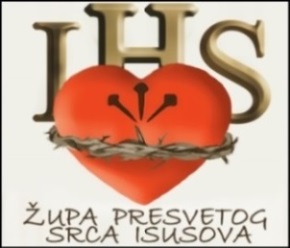 Palmotićeva 31, ZagrebŽUPNI LISTIĆ broj 377nedjelja, 3. prosinca 2022. 2. NEDJELJA DOŠAŠĆA Evanđelje: Mt 3, 1-12U one dane pojavi se Ivan Krstitelj propovijedajući u Judejskoj pustinji: „Obratite se jer približilo se kraljevstvo nebesko!“ Ovo je uistinu onaj o kom proreče Izaija prorok: Glas viče u pustinji: Pripravite put Gospodinu, poravnite mu staze! Ivan je imao odjeću od devine dlake i kožnati pojas oko bokova; hranom mu bijahu skakavci i divlji med. Grnuo k njemu Jeruzalem, sva Judeja i sva okolica jordanska. Primali su od njega krštenje u rijeci Jordanu ispovijedajući svoje grijehe. Kad ugleda mnoge farizeje i saduceje gdje mu dolaze na krštenje, reče im: „Leglo gujinje! Tko li vas je samo upozorio da bježite od skore srdžbe? Donosite dakle plod dostojan obraćenja. I ne usudite se govoriti u sebi: „Imamo oca Abrahama!“ Jer, kažem vam, Bog iz ovoga kamenja može podići djecu Abrahamovu. Već je sjekira položena na korijen stablima. Svako dakle stablo koje ne donosi dobroga roda, siječe se i u oganj baca. Ja vas, istina, krstim vodom na obraćenje, ali onaj koji za mnom dolazi jači je od mene. Ja nisam dostojan obuće mu nositi. On će vas krstiti Duhom Svetim i ognjem. U ruci mu vijača, pročistit će svoje gumno i skupiti žito u svoju žitnicu, a pljevu spaliti ognjem neugasivim.“KomentarKoja bi mogla biti prva reakcija današnjeg čovjeka na današnje evanđelje? Čini mi se ona: Ma dajte, budimo realni!Evanđelje govori o Ivanu Krstitelju, pustinjaku obučenu u devinu dlaku i ogrnut životinjskom kožom, koji je u ono vrijeme privlačio mnoge i poticao na obraćenje. Ali danas, pa dajte budimo realni, kojeg odrpanca bi poslušao današnji svijet, današnjim svijetom drmaju uglednici, a da bi nešto značio i po samoj ljetnoj vrućini moraš biti u odijelu.Ipak, ne poziva li nas došašće da izađemo ili nadiđemo ta pitanja o realnosti ili bolje rečeno da pobudimo kršćansku nadu, onu nadu koju je realnost kroz godinu zatrpala... Tu bih se želio nadovezati jednom narodnom mudrošću Kineza. Od Kineza svašta uvozimo, a zašto onda ne bi i njihovu mudrost kojom se možemo duhovno okoristiti?PRIČA: Jedan stari Kinez živio ispod dva brda koja su mu zaklanjala sunce s juga. Nešto kao i mi ovdje pod Sljemenom, samo što su bila viša. I on jednog dana odlučio da će sa svojim sinovima maknuti ta dva brda. I kad su počeli oni kopati normalno da su ljudi gledali što rade, susjedi klimali glavom, čudili se i gledali koji su ovo luđaci. Jednog dana jedan od susjeda ga je priupitao što radi, a on kaže: Mi mičemo ova brda da imamo sunca. Kaže: pa vidiš li ti kolika su to brda, kad će te vi to napraviti? Vidiš li da je to uzaludan posao? Kaže ovaj mudri Kinez: ova brda ne rastu, svakim danom ih sve više i više smanjujemo. Ako ne budem završio ja, moji će sinovi, ako ne oni, onda unuci pa praunuci. I jednog dana nama će zasjati sunce. I kaže ova priča kad je Bog vidio ovaj trud i ovu mudrost čovjeka poslao je dva anđela da maknu ta dva brda ne bi li ovaj starac pod svoje stare dane uistinu imao dovoljno svjetla, sunca i topline.Upravo tako nešto se događa i u došašću i upravo tako bi trebalo biti i naše raspoloženje. Ono što nosimo u svome srcu, ako i ne vidimo tako blizu ostvariv cilj, da uistinu prema tome hodimo svom upornošću i vjerom. S novom probuđenom nadom. Evanđelje nam kaže da će nas Isus krstiti Duhom Svetim i ognjem. To znači da će nam Bog dati veću snagu nego onu koju imamo kao ljudi. To znači da ćemo moći izvojevati pobjedu tamo gdje mislimo da je nemoguće. To znači da ćemo uz Božju pomoć moći nadvladati svako zlo i biti pobjednici nad grijehom. Došašće te poziva na takav hod s Isusom. Na takav let s Isusom. Jesi li ga već pokušao?P. Stipo BalatinacObratite se jer približilo se kraljevstvo nebesko!Danas palimo drugu adventsku svijeću te smo za još jedan topli plamičak zajedništva i ljubavi bliže Božiću. U vremenu došašća nastojimo pripremiti srca za Isusov dolazak, a najljepši dio pripreme je odlazak na mise zornice koje nas ispunjavaju mirnim i radosnim iščekivanjem dajući došašću pravi smisao. Mnogima od nas teško pada rano ustajanje, sneno napuštanje topline doma i izlazak u mračno, maglovito i vlažno jutro. Kao i obično u životu, često pribjegavamo linijom manjeg otpora pronalazeći izgovore za svoje površne postupke.Lako je upasti u zamku da nam vrijeme došašća proleti u trčanju za poslovnim i školskim obavezama, pospremanju i kićenju doma, kupovini i pripremi kolača i poklona za obitelj i prijatelje, organiziranju druženja i sl. bez budnosti i otvorenosti očiju i srca prema očekivanom Božiću. Ponekad nam je potrebno čvršće buđenje, koje će nas pošteno prodrmati upravo kao glasni poziv Ivana Krstitelja iz današnjeg evanđelja na obraćenje. On nas poziva na otvorenost prema Bogu i prihvaćanje njegovih planova kao što je on spremnopredao svoj život Božjoj volji. Upravo nas Ivan Krstitelj zove da se u došašću duhovno obnovimo, širimo dobro i napustimo sve loše stvari koje nas opsjedaju. Znamo da vatra pročišćuje, uništava sve ono što je loše te da iz pepela možemo izgraditi bolje sutra. Bog će nam oprostiti naše padove i veseliti se povratku u njegovo zaštitničko krilo. Odazovimo se pozivu Ivana Krstitelja na obraćenje, pokajmo se za naše grijehe, okrenimo vlastiti pogled od sebe prema drugima, služimo im i opraštajmo. Odbacimo sebičnost jer je to pravi put premanebeskom kraljevstvu. To je moguće jedino uz istinsku vjeru i milosrđe. Učinimo nešto lijepo za druge da bismo svi ljepše i radosnije dočekali Isusovo rođenje!					Antonija BlažinaU srijedu u 19 sati je Donatorska večera za obnovu koju organizira Zaklada za obnovu Bazilike i izgradnju past. centra „Anamarija Carević“. Još ima mjesta, prijavite se ili preko obavijesti na plakatu ili u sakristiji.U četvrtak je svetkovina Bezgrešne, sv. mise bit će kao i radnim danom, sa zornicom, kao i čitavi tjedan.Sljedeća nedjelja je nedjelja Caritasa, pa će vaši milodari biti namijenjeni za njegove potrebe.Od sutra počinjemo skupljanje hrane u originalnom pakiranju, higijenskih potrepština i novca za potrebe siromašnih u našoj župi, a to ćemo im podijeliti pred Božić. Ono što donesete možete ostaviti na porti u kamp kućici ili u sakristiji. Nastavljamo blagoslov obitelji i domova. Svim obiteljima upućeno je pismo s detaljnim pojašnjenjima za prijavu, pa vjerujemo da ste ga dobili i da ćete se rado prijaviti. Molimo, prijavite se što prije, da nam se oko Božića i Nove godine ne stvori velika gužva!Poslužite se katoličkim tiskom, osobito novim brojem Glasa Koncila, novim brojem Glasnika Srca Isusova i Marijina i našim Župnim listićem.Ako želite primati župni listić to e-poštom javite na zupalma@email.t-com.hr. Utorak, 	  6. 12. Sv. Nikola, biskup; spomendanSrijeda,  	  7. 12. Sv. Ambrozije, biskup i crkveni naučitelj; spomendanČetvrtak, 	  8. 12. BEZGREŠNO ZAČEĆE BDM; SVETKOVINASubota, 	  9. 12. Zimske kvatre: kršćanska dobrotvornost i zahvala BoguNedjelja, 	10.12.  3. NEDJELJA DOŠAŠĆA;  NEDJELJA  CARITASAO B A V I J E S T IU OVOM TJEDNU SE SPOMINJEMO:SV. MISE         NEDJELJA                                  RADNI TJEDAN             4. 12. 2022.                                   5. - 10. 12.  8.00 P. BIJELIĆ                 6.00 P. KOČIŠ/P. VLAH  9.30 P. BALATINAC        7.00 P. ŠTAMBUK11.00 P. BILIĆ                     8.00 P. BALATINAC12.15 P. JUNUŠIĆ               9.00 P. NAGY17.00 P. ŠTAMBUK          12.00 P. JUNUŠIĆ19.00 P. SKELIN               18.30 P. BIJELIĆISPOVIJEDANJE     NEDJELJA                      RADNI  TJEDAN     4. 12. 2022.                       5. - 10. 12.    7.30 – 13.00                      5.45  -    9.30  16.30 –  19.30                    11.00 - 12.30  18.00 –  19.30